Об отмене Решения Схода граждан Успенского сельсовета № 11 от18.06.2020 «О порядке составления, рассмотрения и утверждения проекта бюджета Успенского сельсовета, а так же представления, рассмотрения и утверждения отчетности об исполнении бюджета Успенского сельсовета и его внешней проверкеВ соответствии с Федеральным законом от 06.10.2003 № 131-ФЗ «Об общих принципах организации местного самоуправления в Российской Федерации, руководствуясь Уставом Успенского сельсовета, Сход граждан Успенского сельсовета РЕШИЛ:  1. Отменить Решение Схода граждан Успенского сельсовета № 11 от18.06.2020 «О порядке составления, рассмотрения и утверждения проекта бюджета Успенского сельсовета, а так же представления, рассмотрения и утверждения отчетности об исполнении бюджета Успенского сельсовета и его внешней проверке2.Контроль за выполнением данного Решения оставляю за собой.3.Настоящее Решение вступает в силу со дня официального опубликования в газете «Ирбейская правда»   Глава Успенского сельсовета                                               И.И.Азарова                              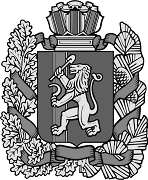  СХОД ГРАЖДАН УСПЕНСКОГО СЕЛЬСОВЕТА СХОД ГРАЖДАН УСПЕНСКОГО СЕЛЬСОВЕТА СХОД ГРАЖДАН УСПЕНСКОГО СЕЛЬСОВЕТА СХОД ГРАЖДАН УСПЕНСКОГО СЕЛЬСОВЕТА СХОД ГРАЖДАН УСПЕНСКОГО СЕЛЬСОВЕТА СХОД ГРАЖДАН УСПЕНСКОГО СЕЛЬСОВЕТА СХОД ГРАЖДАН УСПЕНСКОГО СЕЛЬСОВЕТА СХОД ГРАЖДАН УСПЕНСКОГО СЕЛЬСОВЕТА СХОД ГРАЖДАН УСПЕНСКОГО СЕЛЬСОВЕТА СХОД ГРАЖДАН УСПЕНСКОГО СЕЛЬСОВЕТАИРБЕЙСКОГО РАЙОНА КРАСНОЯРСКОГО КРАЯИРБЕЙСКОГО РАЙОНА КРАСНОЯРСКОГО КРАЯИРБЕЙСКОГО РАЙОНА КРАСНОЯРСКОГО КРАЯИРБЕЙСКОГО РАЙОНА КРАСНОЯРСКОГО КРАЯИРБЕЙСКОГО РАЙОНА КРАСНОЯРСКОГО КРАЯИРБЕЙСКОГО РАЙОНА КРАСНОЯРСКОГО КРАЯИРБЕЙСКОГО РАЙОНА КРАСНОЯРСКОГО КРАЯИРБЕЙСКОГО РАЙОНА КРАСНОЯРСКОГО КРАЯИРБЕЙСКОГО РАЙОНА КРАСНОЯРСКОГО КРАЯИРБЕЙСКОГО РАЙОНА КРАСНОЯРСКОГО КРАЯР Е Ш Е Н И ЕР Е Ш Е Н И ЕР Е Ш Е Н И ЕР Е Ш Е Н И ЕР Е Ш Е Н И ЕР Е Ш Е Н И ЕР Е Ш Е Н И ЕР Е Ш Е Н И ЕР Е Ш Е Н И ЕР Е Ш Е Н И Е     18.01.2021г.      18.01.2021г.      18.01.2021г.      18.01.2021г. д.Успенкад.Успенка№ 3 № 3 